Etkinlik SayfasıMetin, mantar ilet.Ninene mantar ilet.İri mantar ilet.Metin, mantarlar iri.Elli mantar al.On mantar ilet.Mantar al, mantar ilet.İlet Metin, ilet.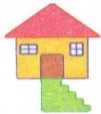 